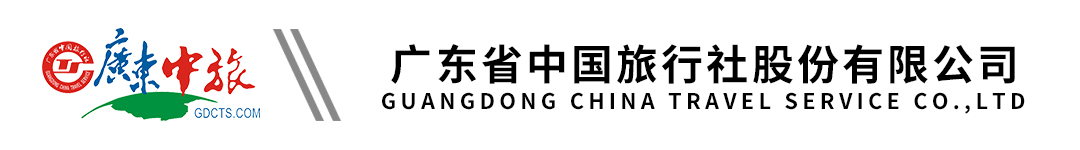 【惠·休闲观光】醉美河源全域4天丨万绿湖丨百年古街丨仙坑古村丨叶园温泉丨九里湖畔（DXB）(ZLZZ)行程单行程安排费用说明其他说明产品编号QQQQ20230316HYT4出发地广州市目的地河源市行程天数4去程交通无返程交通无参考航班上车点：上车点：上车点：上车点：上车点：产品亮点走进广东“千岛湖”、珠三角地区水源地---【河源】走进广东“千岛湖”、珠三角地区水源地---【河源】走进广东“千岛湖”、珠三角地区水源地---【河源】走进广东“千岛湖”、珠三角地区水源地---【河源】走进广东“千岛湖”、珠三角地区水源地---【河源】天数行程详情用餐住宿D1广州--河源白鹭岛—太平古街早餐：X     午餐：X     晚餐：X   河源市区酒店D2河源下屯文化村花海、阮啸仙故居—仙坑古村四角楼-八角楼—叶园温泉早餐：简早（凭房卡份早）     午餐：X     晚餐：X   河源市区酒店D3河源市博物馆、农夫山泉、九里湖，可自费游万绿湖（水月湾、龙凤岛、镜花缘）早餐：简早（凭房卡份早）     午餐：X     晚餐：X   河源市区酒店D4河源客家小镇——返程早餐：X     午餐：X     晚餐：X   无费用包含1.交通：按实际参团人数安排空调旅游巴士，每人1正座。1.交通：按实际参团人数安排空调旅游巴士，每人1正座。1.交通：按实际参团人数安排空调旅游巴士，每人1正座。费用不包含1.行程外私人所产生的个人费用；1.行程外私人所产生的个人费用；1.行程外私人所产生的个人费用；预订须知1.如遇到台风,暴雨或河水上涨等不可抗力因素而影响团队运作的,为保障客人生命财产安全,我社将尽早通知客人取消行程,团款全额退回,双方自动终止履行合同,我社不作任何赔偿.温馨提示1、 两人入住一间房，不设三人房。若出现单男单女，请补房差；退改规则扣除实际损失和旅游合同规定的费用。